МАДОУ № 19 «Сказка»Адрес: 143960, Московская область, г.Реутов, ул.Гагарина, 8Тел./факс: 8-495-528-12-75, 8-495-528-83-42Адрес электронной почты: skazka_19_00@mail.ruАдрес сайта сада:  https://sadik-19.ruАдминистрация города Реутов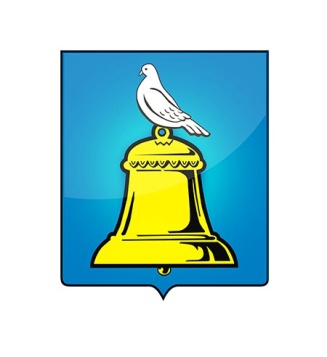 Управление образованияМуниципальное бюджетное учреждениедополнительного профессионального образования«Учебно-методический центр»Муниципальное автономное дошкольное образовательное учреждение «Детский сад комбинированного вида № 19 «Сказка»ПРОГРАММАгородского  практического семинара«Использование инновационной образовательной программы «Вдохновение» для достижения новых образовательных результатов»« «г.Реутов2018 годЦель семинара: трансляция опыта работы   по реализации инновационной образовательной программы дошкольного образования «Вдохновение».Дата проведения: 8 февраля 2018 годаМесто проведения: МАДОУ №19 «Сказка»Регламент работы: с 10.00 – 12.00Категория участников: специалисты Управления образования, методической службы, заведующие  и старшие воспитатели ДООг. Реутов. Программа семинара        Модератор семинара Новикова В.В., методист МБУ ДПО         Учебно-  методического  центра9.30-10.00Встреча и регистрация участников семинара.10.00-10.05Открытие семинара. Н.В.Битерякова, начальник отдела дошкольного и коррекционного образования Управления образования Администрации города Реутов.10.05- 10.15 Приветственное слово  Бархатовой О.Г., заведующего МАДОУ  № 19 «Сказка»Выступление  воспитанников МАДОУ № 1910.15- 10.50Практическая часть семинара.Представление опыта работы10.15 – 10.50Образовательная деятельность с детьми старшего дошкольного возраста. Тема «Умный карандаш» Мельникова О.А., учитель-логопед, Ульянова В.С., учитель-логопед МАДОУ № 19 «Сказка».10.15 – 10.50Образовательная деятельность с детьми подготовительной к школе группы. Тема «Сенсорный куб» Миронова М.М., учитель-логопед, Улыбина А.Н., воспитатель компенсирующей  группы МАДОУ № 19 «Сказка». 10.15 -10.50Образовательная деятельность  по развитию речевой и коммуникативной сфер у детей среднего дошкольного возраста. Тема: «Теремок» Медведева Ю.В., учитель-логопед, Логинова Е.М., педагог-психолог МАДОУ № 19 «Сказка»Пленарное заседание10.50- 11.00Образовательная программа " Вдохновение", как инновационное решение  модернизации российского дошкольного образования".Лосева О.В., директор  МБУ ДПО УМЦ11.00 – 11.10«Программа «Вдохновение»  - вариативность форм реализации». Новикова В.В., методист МБУ ДПО УМЦ11.10 – 11.20«Наш год Вдохновения. Опыт работы»   Бархатова О.Г.,  заведующий МАДОУ № 1911.20 – 11.30"Первые шаги по внедрению образовательной программы  "Вдохновение"  Игнатенко А.Н., заведующий МБДОУ № 211.30 – 11.40"Итоги деятельности по модернизации математического образования в ДОУ. Мате:плюс»Рудько Н.М., педагог-психолог  МБДОУ № 311.40 – 11.50"Проблемы и пути решения при переходе на инновационную программу "Вдохновение" в образовательную деятельность дошкольников" Мачульская Н.А, заведующий МАДОУ № 5  (Видеоролик из опыта работы педагогов: Сатлейкиной Н.А., Луценко А.С., Никоновой А.В., Алиевой В.М.)11.50-12.00«Система оценки дошкольного образования: новые решения» Брындина О.Н., методист издательства «Национальное  образование»12.00 -12.10Подведение итогов семинара.